As we eat and drink these holy things in your presence, form us in the likeness of Christ, and build us into a living temple to your glory. [Remember, Lord, your Church in every land. Reveal her unity, guard her faith, and preserve her in peace] Bring us at the last with N and all the saints to the vision of that eternal splendour for which you have created us; through Jesus Christ, our Lord, by whom, with whom, and in whom, with all who stand before you in earth and heaven, we worship you, Father almighty, in songs of everlasting praise: Blessing and honour and glory and power be yours for ever and ever. Amen.The Lord’s Prayer The Priest breaks the consecrated bread We break this bread to share in the body of Christ Though we are many, we are one body, because we all share in one bread. Lamb of God, you take away the sin of the world, have mercy on us. Lamb of God, you take away the sin of the world, have mercy on us. Lamb of God, you take away the sin of the world, grant us peace. Giving of Communion Draw near with faith, receive the body of our Lord Jesus Christ which he gave for you and his blood which he shed for you. Eat and drink in remembrance that he died for you and feed on him in your hearts by faith with thanksgiving. The post Communion Prayer is saidLord of all creation, as we have received the bread and wine, fruits of the earth and tokens of salvation, so with joy we celebrate your goodness and commit ourselves to serve you on your earth, through Jesus Christ our Lord. Amen. THE BLESSING Go in peace to love and serve the Lord In the name of Christ. Amen.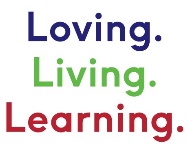 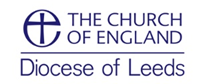 Creationtide Eucharist Service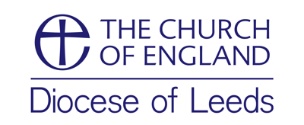 Pastoral Introduction A hymn is sung In the name of God, Creator, Sustainer and Redeemer Amen. The Lord be with you and also with you. Almighty God, to whom all hearts are open all desires known, and from whom no secrets are hidden: cleanse the thoughts of our hearts by the inspiration of your Holy Spirit, that we may perfectly love you, and worthily magnify your holy name; through Christ our Lord. Amen. God’s whole creation groans. The land produces thorns and thistle and longs to be set free. Our sin affects all around us. We confess our sins in penitence and faith. Creator God, we confess that we have not honoured and obeyed you. We have broken our relationships with one another, abused your fragile creation, wounded your love and marred your holy image in us. We are sorry and ashamed and repent of all our sins. Father, forgive us. Lead us from apathy to love. Strengthen us as stewards of your precious people and of your glorious creation,for the sake of your Son, Jesus Christ, who died for us.AmenAlmighty God, who in Jesus Christ has given us a kingdom that cannot be destroyed: forgive you your sins, open your eyes to God’s truth, strengthen you to do God’s will and give you the joy of his kingdom through Jesus Christ our Lord. Amen.Please stand to sing the GloriaGlory to God in the highest, and peace to his people on earth. Lord God, heavenly King, almighty God and Father, we worship you, we give you thanks, we praise you for your glory. Lord Jesus Christ, only Son of the Father, Lord God, Lamb of God, you take away the sin of the world: have mercy on us; you are seated at the right hand of the Father: receive our prayer. For you alone are the Holy One, you alone are the Lord, you alone are the Most High, Jesus Christ,with the Holy Spirit, in the glory of God the Father. Amen.The CollectGradual HymnGospel Reading Hear the Gospel of our Lord Jesus Christ according to Matthew, Mark, Luke or JohnGlory to you, O Lord.After the Gospel:This is the Gospel of the LordPraise to you, O Christ.Sermon The CreedHoly, holy, holy is the Lord God Almighty,who was and is and is to come.We believe in God the Father, who created all things: for by his will they were created and have their being.We believe in God the Son who was slain,for with his blood he purchased us for Godfrom every tribe and language,from every people and nation.We believe in God the Holy Spirit.The Spirit and the Bride say ‘Come’.Even so, come Lord Jesus!Amen.Prayers of IntercessionLord, in your mercy hear our prayer.Merciful Father,accept these prayersfor the sake of your Son,our Saviour Jesus Christ. Amen.The PeaceGod has called us to live in peace.The peace of the Lord be always with youLet us offer one another a sign of peace.An offertory hymn may be sung. As the grain once scattered in the fields and the grapes once dispersed on the hillside are now reunited on this table in bread and wine, so Lord, may your whole Church soon be gathered together from the corners of the earth into your kingdom. Amen Eucharistic PrayerThe Lord be with you and also with you. Lift up your hearts We lift them to the Lord. Let us give thanks to the Lord our God It is right to give thanks and praise. The Priest praises God Holy, holy, holy Lord, God of power and might, Heaven and earth are full of your glory. Hosanna in the highest. Blessed is he who comes in the name of the Lord. Hosanna in the highest. The prayer continuesGreat is the mystery of faith: Christ has died: Christ is risen: Christ will come again. Father, we plead with confidence his sacrifice made once for all upon the cross; we remember his dying and rising in glory, and we rejoice that he intercedes for us at your right hand. Pour out your Holy Spirit as we bring before you these gifts of your creation; may they be for us the body and blood of your dear Son. 